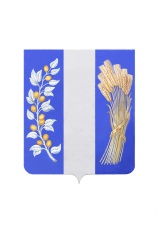 СОВЕТ ДЕПУТАТОВ МУНИЦИПАЛЬНОГО ОБРАЗОВАНИЯ«БИЧУРСКИЙ РАЙОН» РЕСПУБЛИКИ БУРЯТИЯБУРЯАД УЛАСАЙ «БЭШҮҮРЭЙ АЙМАГ» ГЭҺЭН НЮТАГАЙ ЗАСАГАЙ БАЙГУУЛАМЖЫН ҺУНГАМАЛНУУДАЙ ЗҮБЛЭЛ________________________________________________________________                  РЕШЕНИЕот «24» ноября 2023 г.                                                                                № 25О внесении изменений в решение Совета депутатов МО-СП «Окино-Ключевское» от 27.12.2013 № 15 «Об утверждении Генерального плана муниципального образования - сельское поселение «Окино-Ключевское» Бичурского района Республики Бурятия» На основании пункта 13 статьи 24 Градостроительного кодекса Российской Федерации, Федерального закона от 06.10.2003 № 131-ФЗ «Об общих принципах организации местного самоуправления в Российской Федерации», Устава МО «Бичурский район», Совет депутатов муниципального образования «Бичурский район» РБ решил:Внести в Генеральный план Муниципального образования - сельское поселение «Окино-Ключевское», утвержденный решением Совета депутатов МО-СП «Окино-Ключевское» от 27.12.2013 № 15 (в редакции решений: МКУ Совета депутатов МО «Бичурский район» от 23.10.2018 г. № 31, от 25.06.2021 г. №300) изменения, согласно приложения № 1 к настоящему решению2. Настоящее решение вступает в силу с момента его опубликования в районной газете «Бичурский хлебороб» и обнародования на информационном стенде Администрация муниципального образования «Бичурский район» и на официальном сайте МО «Бичурский район» в сети интернет.      3. Контроль за исполнением настоящего решения возложить на Совет депутатов муниципального образования «Бичурский район».Председатель Совета депутатовМО «Бичурский район» РБ                                                              Н.Т. ЧекинГлава МО «Бичурский район»                                                         В.В. Смолин